МИНИСТЕРСТВО НАУКИ И ВЫСШЕГО ОБРАЗОВАНИЯ РОССИЙСКОЙ ФЕДЕРАЦИИфедеральное государственное бюджетное образовательное учреждение высшего образования«КУЗБАССКИЙ ГОСУДАРСТВЕННЫЙ ТЕХНИЧЕСКИЙ УНИВЕРСИТЕТ ИМЕНИ Т.Ф.ГОРБАЧЕВА»Филиал КузГТУ в г. Белово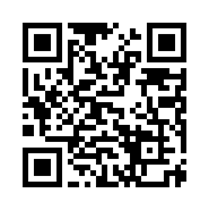 УТВЕРЖДАЮЗаместитель директора по учебной работе, совмещающая должность директора филиала Долганова Ж.А.Рабочая программа дисциплиныОсновы научных исследований  Специальность 21.05.04 «Горное дело»Специализация 09 «Горные машины и оборудование»Присваиваемая квалификация«Горный инженер (специалист)» Форма обучения очно-заочнаягод набора 2024Белово 2024Рабочую программу составил: д.б.н., профессор Законнова Л.И.Рабочая программа обсуждена на заседании кафедры «Горного дела и техносферной безопасности»Протокол № 9 от «13» апреля 2024 г.Заведующий кафедрой: Белов В.Ф.Согласовано учебно-методической комиссией по специальности 21.05.04 «Горное дело»Протокол № 8 от «16» апреля 2024 г.Председатель комиссии: Аксененко В.В.1. Перечень планируемых результатов обучения по дисциплине "Основы научных исследований", соотнесенных с планируемыми результатами освоения образовательной программыОсвоение дисциплины направлено на формирование: профессиональных компетенций:ПК-6 - Владеет навыками проектирования, конструирования и модернизации горных машин и оборудования.Результаты обучения по дисциплине определяются индикаторами достижения компетенцийИндикатор(ы) достижения:Использует знания регрессионного анализа для выбора рациональных вариантов параметров конструкции горных машин.Результаты обучения по дисциплине:Знать: основы регрессионного анализа; последовательность проведения, обработки и интерпретации научно-исследовательских работ;Уметь: строить регрессионные зависимости по результатам теоретических, экспериментальных и лабораторных исследований и оценивать адекватность полученных моделей; представлять результаты исследований в удобной форме;Владеть: навыками обработки и представления результатов экспериментальных и лабораторных исследований, а также результатов моделирования.2. Место дисциплины "Основы научных исследований" в структуре ОПОП специалитетаДля освоения дисциплины необходимы знания умения, навыки и (или) опыт профессиональной деятельности, полученные в рамках изучения следующих дисциплин: «Информатика», «Математика».Дисциплина входит в Блок 1 «Дисциплины (модули)» ОПОП. Цель дисциплины - получение обучающимися знаний, умений, навыков и (или) опыта профессиональной деятельности, необходимых для формирования компетенций, указанных в пункте 1.Объем дисциплины "Основы научных исследований" в зачетных единицах с указанием количества академических часов, выделенных на контактную работу обучающихся с преподавателем (по видам занятий) и на самостоятельную работу обучающихсяОбщая трудоемкость дисциплины "Основы научных исследований" составляет 3 зачетных единицы, 108 часов.Содержание дисциплины "Основы научных исследований", структурированное по разделам (темам)Лекционные занятияЛабораторные занятияСамостоятельная работа студента и перечень учебно-методического обеспечения для самостоятельной работы обучающихся по дисциплинеФонд оценочных средств для проведения промежуточной аттестации обучающихся по дисциплине "Основы научных исследований"Паспорт фонда оценочных средств5.2. Типовые контрольные задания или иные материалыТекущий контроль успеваемости и промежуточная аттестация обучающихся могут проводиться как при непосредственном взаимодействии педагогического работника с обучающимися, так и с использованием ресурсов ЭИОС филиала КузГТУ, в том числе синхронного и  (или) асинхронного взаимодействия посредством сети «Интернет».5.2.1. Оценочные средства при текущем контролеТекущий контроль (ТК) выполняется в виде устного или письменного опроса по следующим вопросам:Классификация основных методов исследования.Натурные методы исследования: сущность, условия практической целесообразности.Основные сведения о моделях и моделировании.Определение. Качество построения модели.Противоречия при построении моделей.Физические, аналитические, статистические модели, их достоинства и недостатки.Основные этапы моделирования.Оценки статистических характеристик.Цели моделирования для исследования системы.Регрессионный анализ.Основные положения. Задачи. Оценки.Линейная регрессия по независимой переменной.Линейный регрессионный анализ. Задачи.Определение остаточной дисперсии.Эмпирическое уравнение регрессии.Суть метода наименьших квадратов.Какие зависимости изучает линейный регрессионный анализ.Оценка остаточной регрессии.Стандартное отклонение.Подбор коэффициентов линейного уравнения по методу наименьших квадратов.Оценка остаточной дисперсии.Алгоритм приведения уравнения к линейному виду и определения коэффициентов.Примеры определения коэффициентов нелинейных уравнений.Проверка значимости уравнения регрессии (адекватности).Оценка остаточной дисперсии.Интервальная оценка построенной зависимости.Оценка дисперсии условного среднего для интервальной оценки построенной зависимости Выражение математического ожидания для эмпирического уравнения регрессии Методики проверки значимости при дублирующих опытах и при их отсутствии.Определение средневзвешенной дисперсии одной серии опытов.Определение средневзвешенной дисперсии по всем опытам.Определение теоретического значения критерия Кочрена.Выражение теоретического значения критерия Фишера для методики проверки достоверности полученных зависимостей (адекватность исходным данным) при наличии дублирующих опытов.Выражение теоретического значения критерия Фишера для Методики проверки достоверности полученных зависимостей (адекватность исходным данным) при отсутствии дублирующих опытов.Интервальная оценка построенной зависимости.Методика уточнения уравнения регрессии.Принятие поправок.Выражение константы при уточнении уравнения регрессии, не имеющего свободного члена.Выражение константы при уточнении уравнения регрессии, не имеющего свободного члена. Многомерный регрессионный анализ - составление матрицы исходных данных Многомерный регрессионный анализ - система нормальных уравнений.Многомерный регрессионный анализ - оценка значимости.Теоретическое значение критерия Фишера для многомерного уравнения регрессии.Оценка остаточной дисперсии для многомерного уравнения регрессии.Синтаксис функции ЛИНЕЙН (linest).Синтаксис функции ЛГРФПРИБЛ (logest).Расшифровка массива возвращаемых значений функции ЛИНЕЙН (linest).Расшифровка массива возвращаемых значений функции ЛГРФПРИБЛ (logest). Пояснить, что такое коэффициент детерминации.5.2.2. Оценочные средства при промежуточной аттестацииОсновные понятия регрессионного анализа. Линейный регрессионный анализ. Линейная регрессия по переменной Х. Определение коэффициентов по методу наименьших квадратов. Оценка стандартного отклонения.Нелинейная регрессия по переменной Х. Линеаризация уравнения регрессии. Правила вычисления коэффициентов для зависимостей различных видов.Полиномиальная регрессия по переменной Х. Правила вычисления коэффициентов по методу наименьших квадратов.Оценка ошибок при использовании полученной линии регрессии. Интервальная оценка полученной зависимости.Проверка достоверности полученных зависимостей (адекватность исходным данным). Методика проверки при проведении дублирующих опытов. Основная идея. Правила использования критериев Кочрена, Фишера.Методика проверки достоверности полученных зависимостей (адекватность исходным данным) при отсутствии дублирующих опытов.Методика уточнения уравнения регрессии. Основные положения. Выражения теоретического значения критерия Фишера.Методика уточнения уравнения регрессии, не имеющего свободного члена.Многомерный регрессионный анализ. Общие положения. Методика определения коэффициентов и проверка адекватности полученного уравнения.Регрессия средствами Excel. Синтаксис. Массив возвращаемых значений. Коэффициент детерминации.Использование функции ЛИНЕЙН (linest) для расчета полиномиальной регрессии.Использование функции ЛИНЕЙН (linest) для расчета многомерной регрессии произвольного вида.5.2.3. Методические материалы, определяющие процедуры оценивания знаний, умений, навыков и (или) опыта деятельности, характеризующие этапы формирования компетенцийОсновой оценивания знаний, умений, навыков и (или) опыта деятельности, характеризующие этапы формирования компетенций являются результаты текущей аттестации и промежуточной аттестации.При проведении текущей аттестации на практических занятиях производится контрольный опрос обучающихся по вопросам моделирования, регрессионного анализа в соответствии с пройденным материалом. Преподаватель оценивает по шкале (зачтено/не зачтено) результаты ответов. В процессе промежуточной аттестации преподаватель оценивает уровень формирования компетенций по результатам ответов либо по шкале зачета (зачтено/не зачтено).При проведении текущего контроля и промежуточной аттестации обучающимся будет задано два вопроса, на которые они должны дать ответы. Критерии оценивания:100 баллов – при правильном и полном ответе на два вопроса;75…99 баллов – при правильном и полном ответе на один из вопросов и правильном, но не полном ответе на другой из вопросов;50…74 баллов – при правильном и неполном ответе на два вопроса или правильном и полном ответе только на один из вопросов;25…49 баллов – при правильном и неполном ответе только на один из вопросов;0…24 баллов – при отсутствии правильных ответов на вопросы.Шкала оценивания:Количество баллов менее 75 - Не зачтеноКоличество баллов более или равно 75 - ЗачтеноПри проведении аттестаций обучающиеся убирают все личные вещи с учебной мебели, достают листы чистой бумаги и ручку. На листах бумаги записываются Фамилия, Имя, Отчество, номер группы и дата проведения опроса. Далее преподаватель задает вопросы за 10-20 минут до конца занятия или предлагает взять билеты на зачете.6. Учебно-методическое обеспечение6.1. Основная литератураВоскобойников, Ю. Е. Эконометрика в Excel: парные и множественные регрессионные модели : учебное пособие / Ю. Е. Воскобойников. — 2-е изд., стер. — Санкт-Петербург : Лань, 2022. — 260 с. — ISBN 978-5-8114-2318-7. — Текст : электронный // Лань : электронно-библиотечная система. — URL: https://e.lanbook.com/book/213062. — Режим доступа: для авториз. пользователей.Рыжков, И. Б. Основы научных исследований и изобретательства : учебное пособие для вузов / И. Б. Рыжков. — 5-е изд., испр. — Санкт-Петербург : Лань, 2022. — 224 с. — ISBN 978-5-8114-9041-7. — Текст : электронный // Лань : электронно-библиотечная система. — URL: https://e.lanbook.com/book/183756. — Режим доступа: для авториз. пользователейГорлач, Б. А. Математическое моделирование. Построение моделей и численная реализация : учебное пособие для вузов / Б. А. Горлач, В. Г. Шахов. — 4-е изд., стер. — Санкт-Петербург : Лань, 2022. — 292 с. — ISBN 978-5-8114-9551-1. — Текст : электронный // Лань : электронно-библиотечная система. — URL: https://e.lanbook.com/book/200447. — Режим доступа: для авториз. пользователей.6.2. Дополнительная литератураРыков, С. П. Основы научных исследований : учебное пособие для вузов / С. П. Рыков. — 2-е изд., стер. — Санкт-Петербург : Лань, 2022. — 132 с. — ISBN 978-5-8114-9173-5. — Текст : электронный // Лань : электронно-библиотечная система. — URL: https://e.lanbook.com/book/187774. — Режим доступа: для авториз. пользователей.Воробьев, А. А. Основы научных исследований : учебное пособие / А. А. Воробьев, Н. Ю. Шадрина. — Санкт-Петербург : ПГУПС, 2022. — 37 с. — ISBN 978-5-7641-1741-6. — Текст : электронный // Лань : электронно-библиотечная система. — URL: https://e.lanbook.com/book/224510. — Режим доступа: для авториз. пользователей.Асякина, Л. К. Основы научных исследований : учебное пособие / Л. К. Асякина, Л. С. Дышлюк, Н. С. Величкович. — Кемерово : КемГУ, 2021. — 81 с. — ISBN 978-5-8353-2790-4. — Текст : электронный // Лань : электронно-библиотечная система. — URL: https://e.lanbook.com/book/186347. — Режим доступа: для авториз. пользователей.Воскобойников, Ю. Е. Регрессионный анализ данных в пакете MATHCAD : учебное пособие / Ю. Е. Воскобойников. — Санкт-Петербург : Лань, 2022. — 224 с. — ISBN 978-5-8114-1096-5. — Текст : электронный // Лань : электронно-библиотечная система. — URL: https://e.lanbook.com/book/210557. — Режим доступа: для авториз. пользователей. Клюкин, Г. К. Основы научных исследований [Электронный ресурс] : курс лекций для студентов специальности 130406 «Шахтное и подземное строительство» / ФГБОУ ВПО «Кузбас. гос. техн. ун-т им. Т. Ф. Горбачева», Каф. стр-ва подзем. сооружений и шахт. – Кемерово, 2011. – 44 с. – То же [Электронный ресурс]. – Режим доступа : http://library.kuzstu.ru/meto.php?n=90542&type=utchposob:common. – Текст: электронный.Корякин,А.И. Основы научных исследований и творчества [Электронный ресурс] : учебное пособие / А. И. Корякин, В. Г. Проноза; ФГБОУ ВПО «Кузбас. гос. техн. ун-т им. Т. Ф. Горбачева», Каф. открытых горн. работ . - Кемерово, 2012. - 46 с. http://library.kuzstu.ru/meto.php?n=90718&type=utchposob:common. – Текст: электронный.Бурнаева, Э. Г. Обработка и представление данных в MS Excel : учебное пособие для вузов / Э. Г. Бурнаева, С. Н. Леора. — 3-е изд., стер. — Санкт-Петербург : Лань, 2021. — 156 с. — ISBN 978-5-8114-8473-7. — Текст : электронный // Лань : электронно-библиотечная система. — URL: https://e.lanbook.com/book/176886. — Режим доступа: для авториз. пользователей.Основы научных исследований и патентоведение [Текст] : учебное пособие / И. С. Зайцева ; ФГБОУ ВПО «Кузбас. гос. техн. ун-т им. Т. Ф. Горбачева», Каф. строит. конструкций, водоснабжения и водоотведения. – Кемерово,  2014. - 84с. - Доступна электронная версия: http://library.kuzstu.ru/meto.php?n=90131&type=utchposob:common. – Текст: электронный.6.4. Профессиональные базы данных и информационные справочные системыЭлектронная библиотека КузГТУ https://elib.kuzstu.ru/Электронная библиотечная система «Юрайт» https://urait.ru/Электронная библиотечная система «Лань» http://e.lanbook.comИнформационно-справочная система «Технорматив»: https://www.technormativ.ru/6.5. Периодические изданияВестник Кузбасского государственного технического университета: научно-технический журнал (электронный) https://vestnik.kuzstu.ru/Уголь: научно-технический и производственно-экономический журнал (печатный/электронный) http://www.ugolinfo.ru/onLine.html Приборы и техника эксперимента: журнал (электронный) https://elibrary.ru/contents.asp?titleid=7954 Прикладная информатика: научно-практический журнал (электронный) https://elibrary.ru/contents.asp?titleid=255997. Перечень ресурсов информационно-телекоммуникационной сети «Интернет»Официальный сайт Кузбасского государственного технического университета имени Т.Ф. Горбачева. Режим доступа: https://kuzstu.ru/.Официальный сайт филиала КузГТУ в г. Белово. Режим доступа:  http://belovokyzgty.ru/.Электронная информационно-образовательная среда филиала КузГТУ в г. Белово.  Режим доступа:  http://eоs.belovokyzgty.ru/Научная электронная библиотека eLIBRARY.RU https://elibrary.ru/defaultx.asp? 8. Методические указания для обучающихся по освоению дисциплины "Основы научных исследований"Основной учебной работой обучающегося является самостоятельная работа в течение всего срока обучения. Начинать изучение дисциплины необходимо с ознакомления с знаниями, умениями, навыками и (или) опыта деятельности, приобретаемыми в процессе изучения дисциплины (модуля). Далее необходимо проработать конспекты лекций и, в случае необходимости, рассмотреть отдельные вопросы по предложенным источникам литературы. Все неясные вопросы по дисциплине обучающийся может разрешить на консультациях, проводимых по расписанию. Параллельно следует приступить квыполнению практических работ после того, как содержание отчетов и последовательность их выполнения будут рассмотрены в рамках практических занятий. Перед промежуточной аттестацией обучающийся должен сопоставить приобретенные знания, умения, навыки и (или) опыт деятельности с заявленными и, в случае необходимости, еще раз изучить литературные источники и (или) обратиться к преподавателю за консультациями.9. Перечень информационных технологий, используемых при осуществлении образовательного процесса по дисциплине "Основы научных исследований", включая перечень программного обеспечения и информационных справочных системДля изучения дисциплины может использоваться следующее программное обеспечение:Libre OfficeMozilla FirefoxGoogle ChromeOpera7-zipMicrosoft WindowsДоктор вебСпутник10. Описание материально-технической базы, необходимой для осуществления образовательного процесса по дисциплине "Основы научных исследований"Для осуществления образовательного процесса по данной дисциплине предусмотрена следующая материально-техническая база:1. Учебная аудитория № 308 для проведения занятий лекционного типа, занятий семинарского типа, групповых и индивидуальных консультаций, текущего контроля и промежуточной аттестации, оснащенная следующим оборудованием и техническими средствами обучения:- посадочные места – 42;- рабочее место преподавателя;- переносная кафедра;- ученическая доска; - проекционный экран;- переносной ноутбук Lenovо B590  15.6 дюймовый экран, 2.2 ГГц тактовая частота , 4 Гб ОЗУ, 512 Мб видеопамять; - интерактивная система Smart Board SB 680;- общая локальная компьютерная сеть Интернет;- программное обеспечение: операционная система Microsoft Windows 7, пакеты программных продуктов Office 2007 и 2010; - информационные стенды.2. Специальное помещение № 219 (научно-техническая библиотека), компьютерный класс № 207 для самостоятельной работы обучающихся, оснащенные компьютерной техникой с подключением к сети «Интернет» и доступом в электронную информационно-образовательную среду филиала.11. Иные сведения и (или) материалы1. Образовательный процесс осуществляется с использованием как традиционных, так и современных интерактивных технологий.В рамках аудиторных занятий применяются следующие интерактивные методы:- разбор конкретных примеров; - мультимедийная презентация.2. Проведение групповых и индивидуальных консультаций осуществляется в соответствии с расписанием консультаций по темам, заявленным в рабочей программе дисциплины, в период освоения дисциплины и перед промежуточной аттестацией с учетом результатов текущего контроля.Форма обученияКоличество часовКоличество часовКоличество часовФорма обученияОФЗФОЗФКурс 5/ Семестр  10Всего часов108Контактная работа обучающихся с преподавателем (по видам учебных занятий):Аудиторная работаЛекции4Лабораторные занятияПрактические занятия4Внеаудиторная работаИндивидуальная работа с преподавателем:Консультация и иные виды учебной деятельностиСамостоятельная работа100Форма промежуточной аттестациизачетРаздел дисциплины, темы лекций и их содержаниеТрудоемкость в часахТрудоемкость в часахТрудоемкость в часахРаздел дисциплины, темы лекций и их содержаниеОФЗФОЗФ1. Модели и моделирование. Классификация основных методов исследования. Натурные методы исследования: сущность, условия практической целесообразности. Основные сведения о моделях и моделировании. Определение. Качество построения модели. Противоречия при построении моделей. Физические, аналитические, статистические модели, их достоинства и недостатки. Основные этапы моделирования. Оценки статистических характеристик. Цели моделирования для исследования системы.22. Основные положения регрессионного анализа. Линейная регрессия по независимой переменной. Подбор  коэффициентов линейного уравнения по методу наименьших квадратов. Оценка остаточной дисперсии.23. Нелинейная регрессия. Алгоритм приведения уравнения к линейному виду и определения коэффициентов. Примеры определения коэффициентов нелинейных уравнений.-4. Полиномиальная регрессия. Проверка значимости уравнения регрессии (адекватности). Оценка остаточной дисперсии. Интервальная оценка построенной зависимости. Методики проверки значимости при дублирующих опытах и при их отсутствии. Интервальная оценка построенной зависимости. Методика уточнения уравнения регрессии. Принятие поправок. Уточнение уравнения регрессии, не имеющего свободного члена.-5. Многомерный регрессионный анализ. Введение, матрица исходных данных, система нормальных уравнений, оценка остаточной дисперсии, значимости. Регрессия средствами Libre Office.-Итого 4Наименование работыТрудоемкость в часахТрудоемкость в часахТрудоемкость в часахНаименование работыОФЗФОЗФ1. Линейная регрессия. Определение коэффициентов и статистических характеристик для вариантов исходных данных при наличии дублирующих данных и при их отсутствии. Проверка значимости по критерию Фишера. Определение доверительного интервала. Построение графика найденной зависимости совместно с исходными данными.22. Нелинейная регрессия. Приведение к линейному виду. Определение коэффициентов линейного и исходного уравнений. Определение поправки. Сравнительный анализ статистических характеристик для уравнений с поправкой и без. Доверительные интервалы. Построение графиков найденных зависимостей совместно с исходными данными.2Полиномиальная регрессия. Определение коэффициентов уравнения средствами Libre Office, статистических характеристик функций степеней. Построение графиков регрессионных полиномов с доверительными интервалами и исходными данными. Многомерный регрессионный анализ. Введение, матрица исходных данных, система нормальных уравнений, оценка остаточной дисперсии, значимости.  Регрессия средствами Libre Office-Итого 4Вид СРСТрудоемкость в часахТрудоемкость в часахТрудоемкость в часахВид СРСОФЗФОЗФ1. Изучение методов моделирования простых и сложных систем.122. Линейный регрессионный анализ.263. Нелинейный регрессионный анализ.284. Полиномиальная регрессия.205. Многомерный регрессионный анализ.14Итого 100Форма текущего контроля знаний, умений, навыков, необходимых для формирования соответствующей компетенцииКомпетенции, формируемые в результате освоения дисциплины (модуля)Индикатор(ы) достижениякомпетенцииРезультаты обучения по дисциплине(модуля)УровеньОпрос по контрольным вопросам при защите лабораторных работ, подготовка отчетов по лабораторным работам.ПК-6Использует знания регрессионного анализа для выбора рациональных вариантов параметров конструкции горных машин.Знать: основы регрессионного анализа; последовательность проведения, обработки и интерпретации научно-исследовательских работ;Уметь: строить регрессионные зависимости по результатам теоретических, экспериментальных и лабораторных исследований и оценивать адекватность полученных моделей; представлять результаты исследований в удобной форме;Владеть: навыками обработки и представления результатов экспериментальных и лабораторных исследований, а также результатов моделирования.Высокий или среднийВысокий уровень достижения компетенции - компетенция сформирована, рекомендованные оценки: отлично, хорошо, зачтено.Средний уровень достижения компетенции - компетенция сформирована, рекомендованные оценки: хорошо, удовлетворительно, зачтено.Низкий уровень достижения компетенции - компетенция не сформирована, оценивается неудовлетворительно или не зачтено.Высокий уровень достижения компетенции - компетенция сформирована, рекомендованные оценки: отлично, хорошо, зачтено.Средний уровень достижения компетенции - компетенция сформирована, рекомендованные оценки: хорошо, удовлетворительно, зачтено.Низкий уровень достижения компетенции - компетенция не сформирована, оценивается неудовлетворительно или не зачтено.Высокий уровень достижения компетенции - компетенция сформирована, рекомендованные оценки: отлично, хорошо, зачтено.Средний уровень достижения компетенции - компетенция сформирована, рекомендованные оценки: хорошо, удовлетворительно, зачтено.Низкий уровень достижения компетенции - компетенция не сформирована, оценивается неудовлетворительно или не зачтено.Высокий уровень достижения компетенции - компетенция сформирована, рекомендованные оценки: отлично, хорошо, зачтено.Средний уровень достижения компетенции - компетенция сформирована, рекомендованные оценки: хорошо, удовлетворительно, зачтено.Низкий уровень достижения компетенции - компетенция не сформирована, оценивается неудовлетворительно или не зачтено.Высокий уровень достижения компетенции - компетенция сформирована, рекомендованные оценки: отлично, хорошо, зачтено.Средний уровень достижения компетенции - компетенция сформирована, рекомендованные оценки: хорошо, удовлетворительно, зачтено.Низкий уровень достижения компетенции - компетенция не сформирована, оценивается неудовлетворительно или не зачтено.